附件1 辽宁省省直事业单位2022年上半年集中面向社会公开招聘笔试（大连考区）疫情防控承诺书姓 名手机号准考证号通信大数据行程卡显示城市（7天内）通信大数据行程卡显示城市（7天内）日 期省  市详细住址及按“国务院客户端”查询对应的风险等级填写（低、中、高、常态化）详细住址及按“国务院客户端”查询对应的风险等级填写（低、中、高、常态化）详细住址及按“国务院客户端”查询对应的风险等级填写（低、中、高、常态化）详细住址及按“国务院客户端”查询对应的风险等级填写（低、中、高、常态化）日 -日省  市区(县)街道小区号(                                               )区(县)街道小区号(                                               )区(县)街道小区号(                                               )区(县)街道小区号(                                               )日 -日省  市区(县)街道小区号(                                               )区(县)街道小区号(                                               )区(县)街道小区号(                                               )区(县)街道小区号(                                               )日- 日省  市区(县)街道小区号(                                               )区(县)街道小区号(                                               )区(县)街道小区号(                                               )区(县)街道小区号(                                               )日 -日省  市区(县)街道小区号(                                               )区(县)街道小区号(                                               )区(县)街道小区号(                                               )区(县)街道小区号(                                               )我已充分知晓大连市对高、中、低风险区及重点地区旅居史来（返）人员最新管控要求，（以考试当天国务院客户端查询结果为准[可扫描右侧二维码]），知晓《辽宁省省直事业单位2022年上半年集中面向社会公开招聘笔试（大连考区）新冠肺炎疫情防控告知书》相关要求，并承诺严格遵守。本人：1、（有、无）中、高风险区旅居史（或其他不得参加考试情形）； 2、（有、无）低风险区旅居史或重点地区旅居史；3、（是、否）已向大连市临时居住地防疫部门报备；4、（有、无）体温异常，干咳、乏力等呼吸道症状（如有则须提供三甲医院证明或现场防疫人员研判）。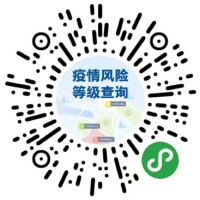 本人郑重承诺：上述承诺情况属实，如有隐瞒，将承担相应法律责任。注:有域外行程（大连市以外行程，以通信大数据行程卡记录为准）的考生，首场考试入场时必须提交本承诺书。承诺人（手写签字）：                                                            年    月    日我已充分知晓大连市对高、中、低风险区及重点地区旅居史来（返）人员最新管控要求，（以考试当天国务院客户端查询结果为准[可扫描右侧二维码]），知晓《辽宁省省直事业单位2022年上半年集中面向社会公开招聘笔试（大连考区）新冠肺炎疫情防控告知书》相关要求，并承诺严格遵守。本人：1、（有、无）中、高风险区旅居史（或其他不得参加考试情形）； 2、（有、无）低风险区旅居史或重点地区旅居史；3、（是、否）已向大连市临时居住地防疫部门报备；4、（有、无）体温异常，干咳、乏力等呼吸道症状（如有则须提供三甲医院证明或现场防疫人员研判）。本人郑重承诺：上述承诺情况属实，如有隐瞒，将承担相应法律责任。注:有域外行程（大连市以外行程，以通信大数据行程卡记录为准）的考生，首场考试入场时必须提交本承诺书。承诺人（手写签字）：                                                            年    月    日我已充分知晓大连市对高、中、低风险区及重点地区旅居史来（返）人员最新管控要求，（以考试当天国务院客户端查询结果为准[可扫描右侧二维码]），知晓《辽宁省省直事业单位2022年上半年集中面向社会公开招聘笔试（大连考区）新冠肺炎疫情防控告知书》相关要求，并承诺严格遵守。本人：1、（有、无）中、高风险区旅居史（或其他不得参加考试情形）； 2、（有、无）低风险区旅居史或重点地区旅居史；3、（是、否）已向大连市临时居住地防疫部门报备；4、（有、无）体温异常，干咳、乏力等呼吸道症状（如有则须提供三甲医院证明或现场防疫人员研判）。本人郑重承诺：上述承诺情况属实，如有隐瞒，将承担相应法律责任。注:有域外行程（大连市以外行程，以通信大数据行程卡记录为准）的考生，首场考试入场时必须提交本承诺书。承诺人（手写签字）：                                                            年    月    日我已充分知晓大连市对高、中、低风险区及重点地区旅居史来（返）人员最新管控要求，（以考试当天国务院客户端查询结果为准[可扫描右侧二维码]），知晓《辽宁省省直事业单位2022年上半年集中面向社会公开招聘笔试（大连考区）新冠肺炎疫情防控告知书》相关要求，并承诺严格遵守。本人：1、（有、无）中、高风险区旅居史（或其他不得参加考试情形）； 2、（有、无）低风险区旅居史或重点地区旅居史；3、（是、否）已向大连市临时居住地防疫部门报备；4、（有、无）体温异常，干咳、乏力等呼吸道症状（如有则须提供三甲医院证明或现场防疫人员研判）。本人郑重承诺：上述承诺情况属实，如有隐瞒，将承担相应法律责任。注:有域外行程（大连市以外行程，以通信大数据行程卡记录为准）的考生，首场考试入场时必须提交本承诺书。承诺人（手写签字）：                                                            年    月    日我已充分知晓大连市对高、中、低风险区及重点地区旅居史来（返）人员最新管控要求，（以考试当天国务院客户端查询结果为准[可扫描右侧二维码]），知晓《辽宁省省直事业单位2022年上半年集中面向社会公开招聘笔试（大连考区）新冠肺炎疫情防控告知书》相关要求，并承诺严格遵守。本人：1、（有、无）中、高风险区旅居史（或其他不得参加考试情形）； 2、（有、无）低风险区旅居史或重点地区旅居史；3、（是、否）已向大连市临时居住地防疫部门报备；4、（有、无）体温异常，干咳、乏力等呼吸道症状（如有则须提供三甲医院证明或现场防疫人员研判）。本人郑重承诺：上述承诺情况属实，如有隐瞒，将承担相应法律责任。注:有域外行程（大连市以外行程，以通信大数据行程卡记录为准）的考生，首场考试入场时必须提交本承诺书。承诺人（手写签字）：                                                            年    月    日我已充分知晓大连市对高、中、低风险区及重点地区旅居史来（返）人员最新管控要求，（以考试当天国务院客户端查询结果为准[可扫描右侧二维码]），知晓《辽宁省省直事业单位2022年上半年集中面向社会公开招聘笔试（大连考区）新冠肺炎疫情防控告知书》相关要求，并承诺严格遵守。本人：1、（有、无）中、高风险区旅居史（或其他不得参加考试情形）； 2、（有、无）低风险区旅居史或重点地区旅居史；3、（是、否）已向大连市临时居住地防疫部门报备；4、（有、无）体温异常，干咳、乏力等呼吸道症状（如有则须提供三甲医院证明或现场防疫人员研判）。本人郑重承诺：上述承诺情况属实，如有隐瞒，将承担相应法律责任。注:有域外行程（大连市以外行程，以通信大数据行程卡记录为准）的考生，首场考试入场时必须提交本承诺书。承诺人（手写签字）：                                                            年    月    日